ЗВІТПРОФОРІЄНТАЦІЙНИЙ ЗАХІДУчасть колективу кафедри клінічної лабораторної діагностики  у заході «День відкритих дверей».Відповідальна особа –  доц. Карабут Л.В. Дата заходу – 02.02.2019 р.Місце проведення –    хімічний корпус НФаУ, вул. Валентинівська,4.Контингент – майбутні абітурієнти НФаУ. 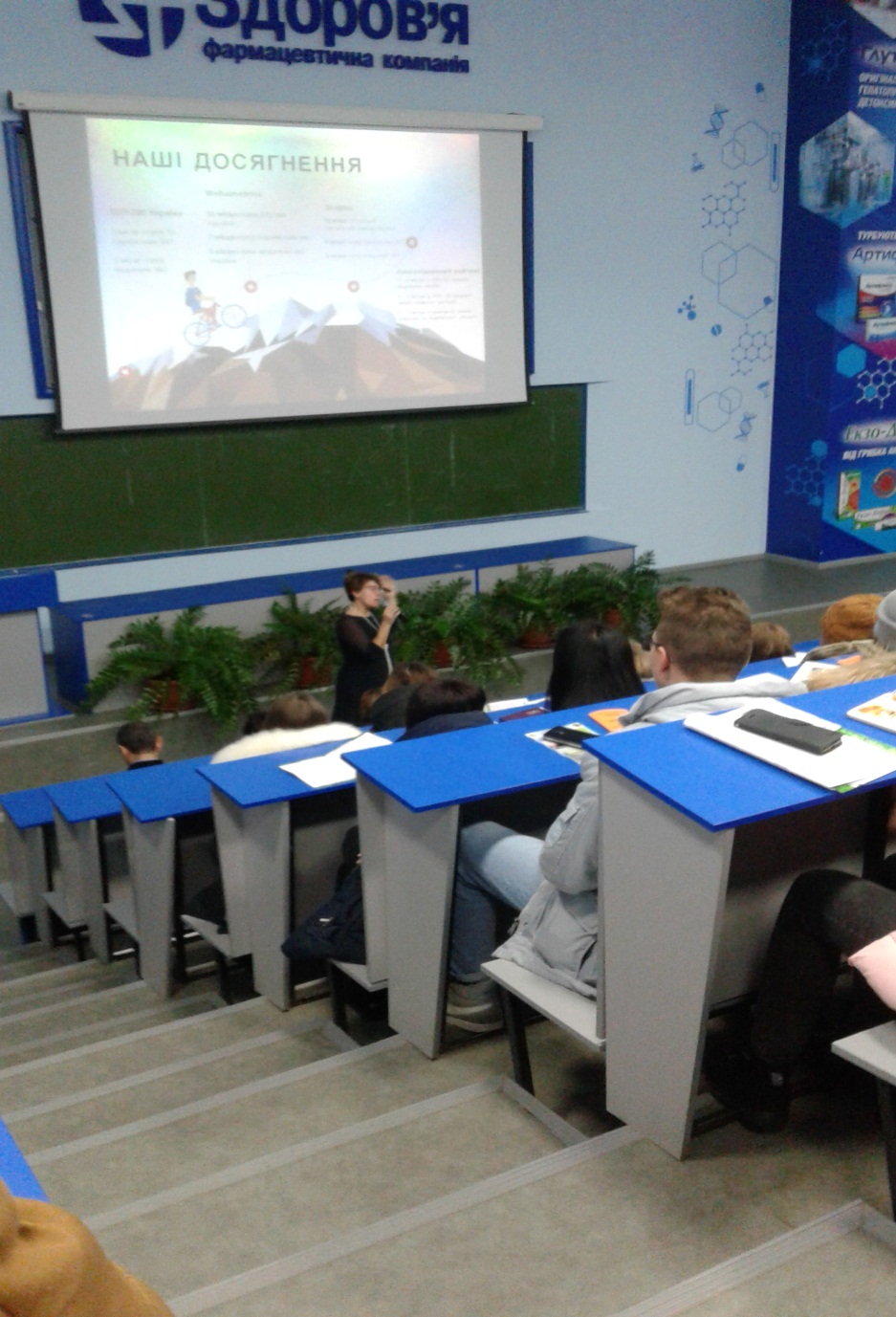 На фото:  захід «День відкритих дверей» розпочато – проректор із науково-педагогічної роботи, доктор фармацевтичних наук, доцент  Галій Лариса Віталіївна, розповідає про структуру НФаУ та спеціальності, за якими можна отримати якісну освіту у НФаУ.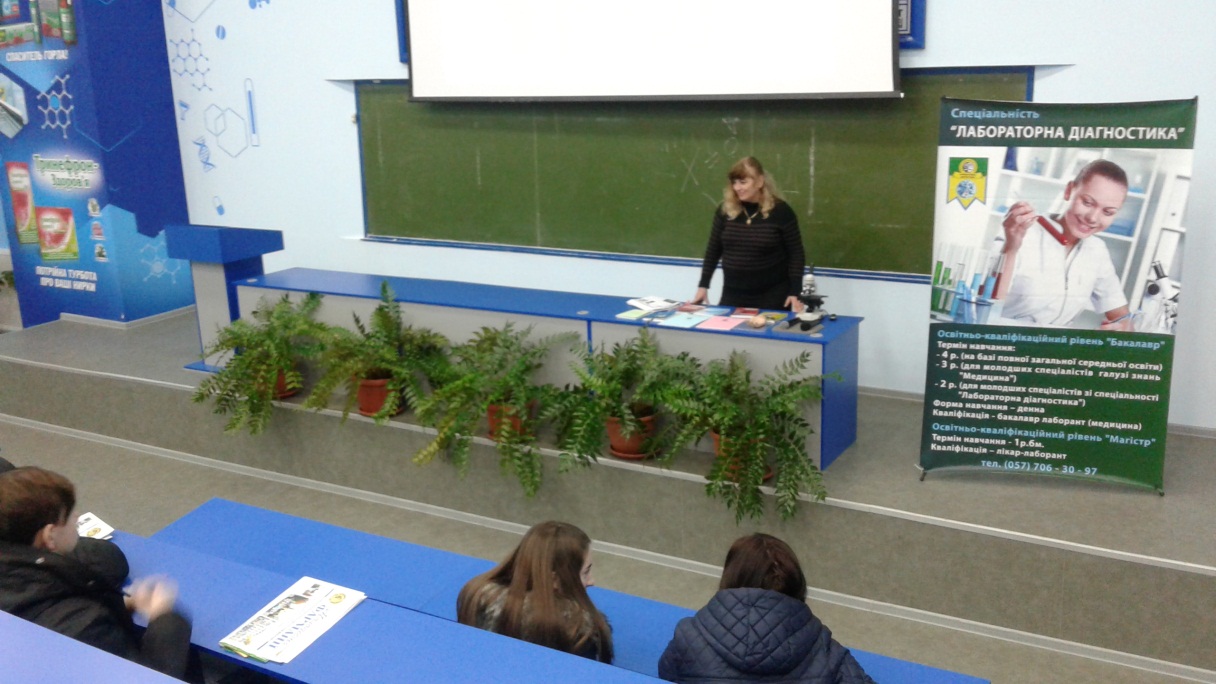 
На фото:   проф. Березнякова М.Є.  під час спілкування  із майбутніми абітурієнтами НФаУ.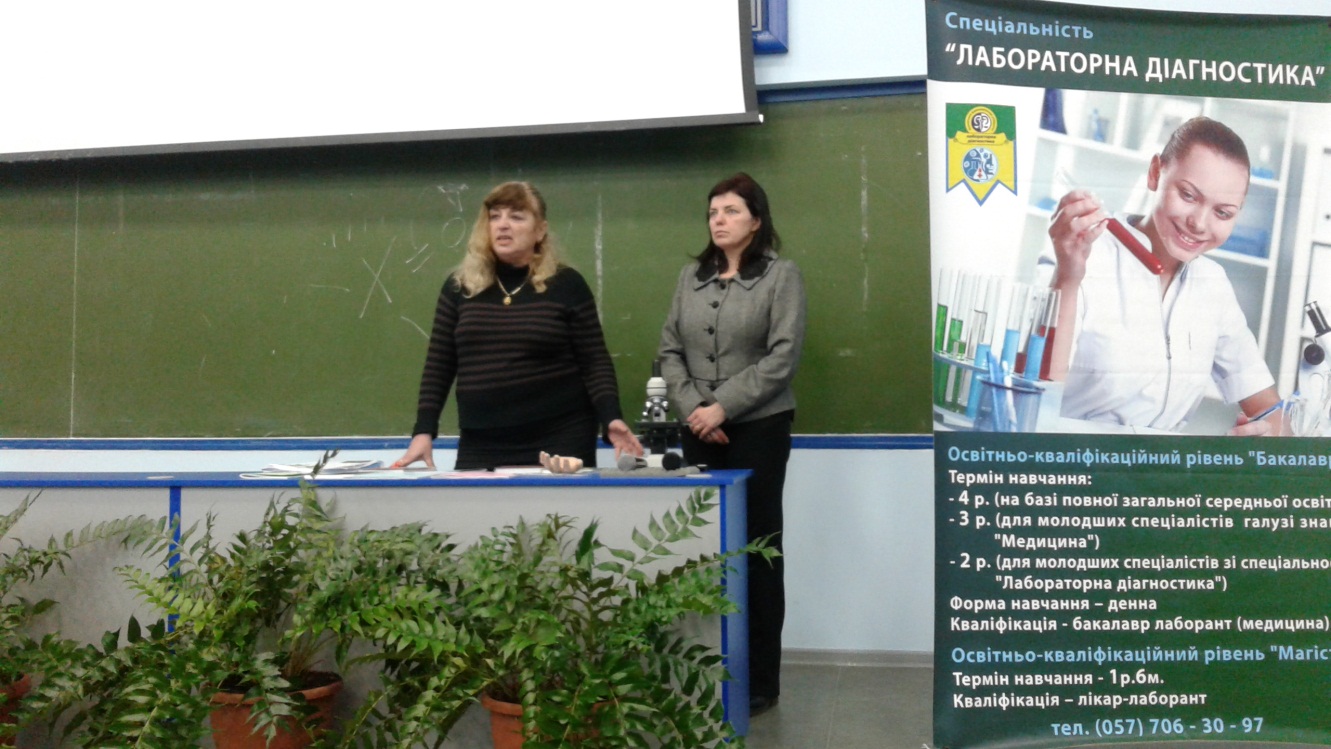  На фото:  доц. Карабут Л.В., проф. Березнякова М.Є.  під час доповіді про спеціальність 224 «Технології медичної діагностики та лікування».Зав. каф. КЛД,д. біол. наук, доцент                                                             Єрьоменко Р.Ф.	